Благодарение Богу, даровавшему нам победу 
Господом нашим Иисусом Христом!1 Коринфянам 15:57пакистан – услышаны молитвы о неграмотном проповеднике, обвиненном в “богохульстве”; правительство поддерживает усилия мирового мусульманского сообщества в борьбе с “богохульством” в масс-медиаВоздайте благодарность Господу за отвеченную молитву о Бабу Шахбазе Масихе (см. Молитвенный листок за февраль-2017). В декабре этого неграмотного христианского проповедника из Лахора арестовали по обвинению в “богохульстве”. Причиной тому послужили найденные на улице страницы из Корана, на которых было написано его имя. В итоге с него сняли все обвинения и освободили. Однако полиция порекомендовала Бабу и его семье не возвращаться домой, так как местные мусульмане все еще требуют его наказать.Тем временем усиливаются попытки подавить критику ислама и ввести что-то вроде международного “закона о богохульстве”. Поддерживая эти усилия, Пакистан вступил борьбу с так называемым богохульным содержанием в социальных медиа. Правительства двадцати двух мусульманских стран работают сейчас над созданием стратегического документа, чтобы представить его в ООН. Документ призван положить конец “безумие, восстающее против ислама и его святых во имя свободы слова”. Премьер-министр Наваз Шариф тут же приказал удалить или заблокировать “богохульный” контент в социальных медиа: “Все соответствующие учреждения должны объединиться в борьбе с теми, кто распространяет подобный материал и наградить их строгим наказанием в соответствии с законом”.Христиане составляют уязвимое меньшинство в Пакистане, где в качестве государственной религии принят ислам. Частота жестоких нападений на христиан, как со стороны местных самоуправцев, так и со стороны террористов, вызывает обеспокоенность и тревогу. Христиане подвергаются массовым преследованиям в связи с печально известными “законами о богохульстве”, которые предписывают смертную казнь за оскорбление имени Мухаммеда и которыми часто злоупотребляют для сведения личных счетов. Большинство христиан выполняют грязную и неквалифицированную работу - подметают улицы и чистят канализации.Молитесь о прекращении призывов мусульман наказать Бабу. Просите о том, чтобы Бог защитил Бабу, его жену и троих детей, чтобы Господь усмотрел для них место проживания и чтобы Бабу смог продолжить свое служение проповеди и исцеления. Его служение исцеления было очень популярным среди местных мусульман, что вызвало ревность у пира (духовного наставника мусульман) и привело к тому, что его ложно обвинили в богохульстве. Вознесите Господу в молитве просьбу Бабу: он просит Фонд Варнава молиться “о моей семье, чтобы Господь укрепил ее, и чтобы Бог был прославлен”. Молитесь о полном прекращении всяких ложных обвинений по этим “законам о богохульстве”, от которых страдают как христиане, так и другие меньшинства, не исповедующие ислам, а также сами мусульмане (больше всего от ложных обвинений страдают христиане и другие не исповедующие ислам). Молитесь обо всех тех, кто сегодня страдает от гонений и притеснений из-за таких ложных обвинений – включая христианку Аасию Биби, которая находится на скамье смертников уже больше шести лет – чтобы они были оправданы. Молитесь о том, чтобы все попытки заставить интернет-компании по всему миру удалять любой контент, который может показаться оскорбительным для ислама (что будет иметь пагубное воздействие на свободу слова и станет фактически международным законом о богохульстве), не были успешными.В началоегипет – христианам в эль-ариш сказали: “уходите завтра же… или мы повесим ваши головы на крышах ваших домов”К началу марта в Эль-Ариш, на севере Синая, Египет, около двухсот христианских семей покинули свои дома. Это произошло после того, как меньше чем за месяц там были убиты по меньшей мере шестеро христиан. “Мы получили сообщения, в которых говорилось: Уходите завтра же, вы, крестоносцы, или мы повесим ваши головы на крышах ваших домов, - рассказывает 89-летний Сейфейн Моркос, самый пожилой из бежавших христиан, - Я не взял с собой ничего, кроме одежды, что была на мне, и моей трости”. Президент Ас-Сиси объявил, что правительство поможет найти новое жилье для этих семей, которые составляют практически все христианское население Эль-Ариш.Начало 2017 года в Египте ознаменовано убийствами множества христиан, последние инциденты произошли в Эль-Ариш. Насилие в отношении малочисленных христиан Египта (составляющих около 10% населения) далеко не редкость. В прошлом году было совершено множество нападений на церкви и на здания, которые, по слухам, планировалось переоборудовать в церкви. Хотя местами и были проведены аресты, однако христиан принуждают к односторонним встречам “примирения” с местными мусульманскими лидерами, которые обычно заканчиваются тем, что пострадавшие христиане вынуждены идти на еще большие уступки, а виновники остаются ненаказанными. Президент Ас-Сиси предпринял ряд шагов в поддержку христиан. В 2016 году он распорядился, чтобы армия восстановила все церкви, пострадавшие или разрушенные в 2013 году.Воздайте благодарность Господу за поддержку президента Ас-Сиси для христиан, бежавших из Эль-Ариш, а также за радушный прием, который им оказали местные власти и церкви в тех местах, куда они бежали. Вознесите в молитве этих христиан, чтобы они познали истину Божьего обетования: “Не оставлю тебя и не покину тебя” (И. Нав. 1:5). Молитесь о том, чтобы вечная Божья любовь и милость была утешением для тех, кто скорбит о смерти своих близких, убитых в Эль-Ариш, в том числе и для Набилы, которая потеряла мужа и сына (Псалом 118:76).В началороссия – Протестантский пастор стал первым, кого депортировали из России по антитеррористическому законодательствуПротестантский пастор стал первым, кого депортировали из России по антитеррористическому законодательству, принятому в июле прошлого года. Этот закон направлен против “иностранцев, осуществляющих миссионерскую деятельность” и содержит ряд существенных ограничений религиозной деятельности. Пастор Виктор-Иммануэл Мани, приехавший в Россию из Индии, был депортирован в феврале, при этом его русская жена и ребенок остались в стране. Он подал апелляцию.Официально новое антитеррористическое законодательство создано для предотвращения террористической деятельности, однако оно используется для притеснения христиан. Закон накладывает ограничения на “миссионерскую деятельность”, что вызывает непонимание на местном уровне. В рамках этих ограничений властями уже было возбуждено 53 дела, 29 из которых – против христиан. Под особый надзор попали протестантские церкви, включая те, что имеют тесные связи с Западом. Также пристальное внимание уделяется иностранцам, участвующим в христианском служении в России.Вознесите в молитве пастора Виктора-Иммануэля Мани и его семью, чтобы “радость пред Господом была подкреплением для них” (Неемия 8:10). Молитесь о том, чтобы его апелляцию удовлетворили. Просите Господа позаботиться о том, чтобы в антитеррористический закон были внесены изменения и он больше не ущемлял религиозную свободу. Молитесь о христианах России, особенно о верующих нетрадиционных церквей, чтобы к ним относились не с враждебностью и подозрением, но с теплотой и уважением.В началонигерия – губернатор начал выполнять обещание, начались работы по восстановлению 11 церквей, разрушенных Боко харам в борно, но сотни храмов еще остаются лежать в руинахВоздайте благодарность Господу за то, что губернатор штата Борно начал выполнять свое обещание по восстановлению церквей, разрушенных в результате нападений исламских боевиков Боко Харам. Штат Борно, находящийся на северо-востоке Нигерии, – один из двенадцати штатов, где частично введен шариат. Восстановление церквей проходит в городе Ласса, на юге штата Борно, где проживают, в основном, христиане. В сентябре 2016 года губернатор Кашим Шеттима объявил, что власти штата “восстановят церкви и другие сооружения, разрушенные в Лассе и других местах”. “Мы опечалены такими масштабными разрушениями в Лассе, где живут, в основном, христиане”, - добавил он. На данный момент восстанавливаются 11 церквей. Однако в руинах еще остаются лежать сотни церквей, разрушенных Боко Харам в этом штате. Губернатора критикует за то, что он помогает, в основном, только мусульманам.На юге Нигерии проживает много христиан, в то время как на севере преобладают мусульмане. В Среднем Поясе христиан и мусульман примерно равное количество. Последние семь лет исламская группировка Боко Харам развернула настоящую войну против христиан на северо-востоке страны, они разрушают церкви, убивают верующих, сжигают целые деревни. Тысячи христиан бежали. Раньше Боко Харам нападала и на мусульман, которых считала недостаточно посвященными, а также на школы западного образца, но в августе прошлого года группировка заявила, что теперь ее главная цель - “взорвать каждую церковь, которую смогут найти, и убить всех христиан, которые встретятся на пути”. Христиане, проживающие в Среднем Поясе Нигерии, подвергаются жестоким нападкам этнических мусульман-фулани, пастухи, которые используют споры о пастбищах в качестве предлога для нападений на христиан, многие из которых занимаются земледелием.Просите нашего Господа защитить все восстановленные церкви от дальнейших нападок. Да будет каждая из них “городом на горе”, чей свет привлекает людей к нашему Небесному Отцу (Матфея 5:14-16). Молитесь о процессе восстановления церквей, чтобы он был доведен до благополучного завершения и чтобы все церкви и сооружения, разрушенные Боко Харам, были восстановлены. Просите Господа послать ангелов Своих к христианам, проживающим в северных районах и в Среднем Поясе Нигерии, охранять их на всех путях их (Псалом 90:11). Молитесь, чтобы как правительство, так и местные власти делали все, что в их силах, чтобы защитить уязвимых христиан и строго наказывать всех, кто совершает преступления против них. Молитесь о христианах, страдающих от гонений в Нигерии, чтобы они отвечали своим гонителям любовью, миром и прощением. Вознесите в молитве  миллионы людей на севере Нигерии, страдающих от голода, чтобы каждый получил помощь, в которой отчаянно нуждается.В началошри-ланка – полиция в сопровождении толпы буддистов сорвала молитвенное собрание и закрыла церковь10 февраля в поселке Моравака на юге Шри-Ланки на молодежное молитвенное собрание заявился полицейский в сопровождении тридцати буддистов и остановил собрание. Они попытались забрать у верующих Библии и велели им прекратить проводить богослужения. Позже в тот же день полиция приказала пастору этой церкви приостановить все богослужения, пока он не предоставит доказательства того, что церковь была “зарегистрирована”.В конституции Шри-Ланки сказано, что буддизм должен занимать “первостепенное место”. И это всячески поддерживается этническими сингальскими буддистами, которых на Шри-Ланке большинство. Притеснения со стороны буддистских монахов и полиции – обычное дело для христиан. Буддисты часто заявляют о том, что церкви должны “регистрироваться”, чтобы проводить богослужения. Правительство настаивает на том, что места поклонений религиозных меньшинств, особенно христиан, должны иметь регистрацию, хотя это требование не имеет под собой никаких законных оснований. От буддистов такого не требуется. Многие христиане в сельских районах страны очень бедны, терпят притеснения и дискриминацию за свою веру.  Вознесите в молитве всех, кого коснулся этот недавний инцидент, особенно молодежь, чтобы они не унывали, но находили ободрение и поддержку друг в друге и в Боге. Молитесь о том, чтобы буддисты и полиция прекратили заставлять церкви проходить ненужную “регистрацию”. Вознесите в молитве  всех христиан и церкви на Шри-Ланке, которые чувствуют себя одиноко в своих страданиях, молитесь, чтобы божье присутствие поддержало их и чтобы они не забывали, что христиане по всему миру молятся о них.В началомир – в пасхальные дни Молитесь о христианах, которые  могут подвергнуться нападениямВ дни больших христианских праздников нередко усиливаются нападения и насилие против христиан, особенно в тех регионах, где христиане являются меньшинством, а в обществе преобладают радикальные настроения. Просите нашего Небесного Отца защитить всех христиан в таких регионах и сохранить их от зла в дни Пасхи. В эти дни, когда христиане по всему миру вспоминают славное Христово воскресение, молитесь, чтобы все верующие, утомленные гонениями и скорбями, исполнились силы, радости, мужества и надежды на нашего Господа.В началоМолитвенный листок            Апрель-2017Молитвенный листок            Апрель-2017Молитвенный листок            Апрель-2017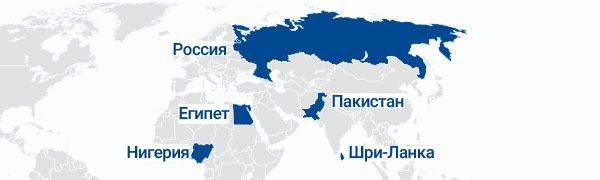 Пакистан – Услышаны молитвы о неграмотном проповеднике, обвиненном в “богохульстве”; правительство поддерживает усилия мирового мусульманского сообщества в борьбе с “богохульством” в масс-медиаЕгипет – Христианам в Эль-Ариш сказали: “Уходите завтра же … или мы повесим ваши головы на крышах ваших домов”Россия – Протестантский пастор стал первым, кого депортировали из России по антитеррористическому законодательствуНигерия – Губернатор начал выполнять обещание, 11 церквей, разрушенных Боко Харам в Борно, восстановлены, но сотни церквей еще остаются лежать в руинахШри-Ланка – Полиция в сопровождении толпы буддистов сорвала молитвенное собрание и закрыла церковьМир – В пасхальные дни молитесь о христианах, которые могут подвергнуться нападениям